ΔΡΑΣΤΗΡΙΟΤΗΤΑ ΜΕ ΧΡΗΣΗ  ΜΕΤΑΒΟΛΕΩΝπληκτρολογήστε στην περιοχή των διαδικασιών τα παρακάτωγια σχήμα1στκθέσεπάχοςστυλό 5θέσεχρώμα 15επανάλαβε φορές [μπ πλευρά δε γωνία]τέλοςΕισάγετε 3  μεταβολείς  με ονόματα: φορές, πλευρά, γωνία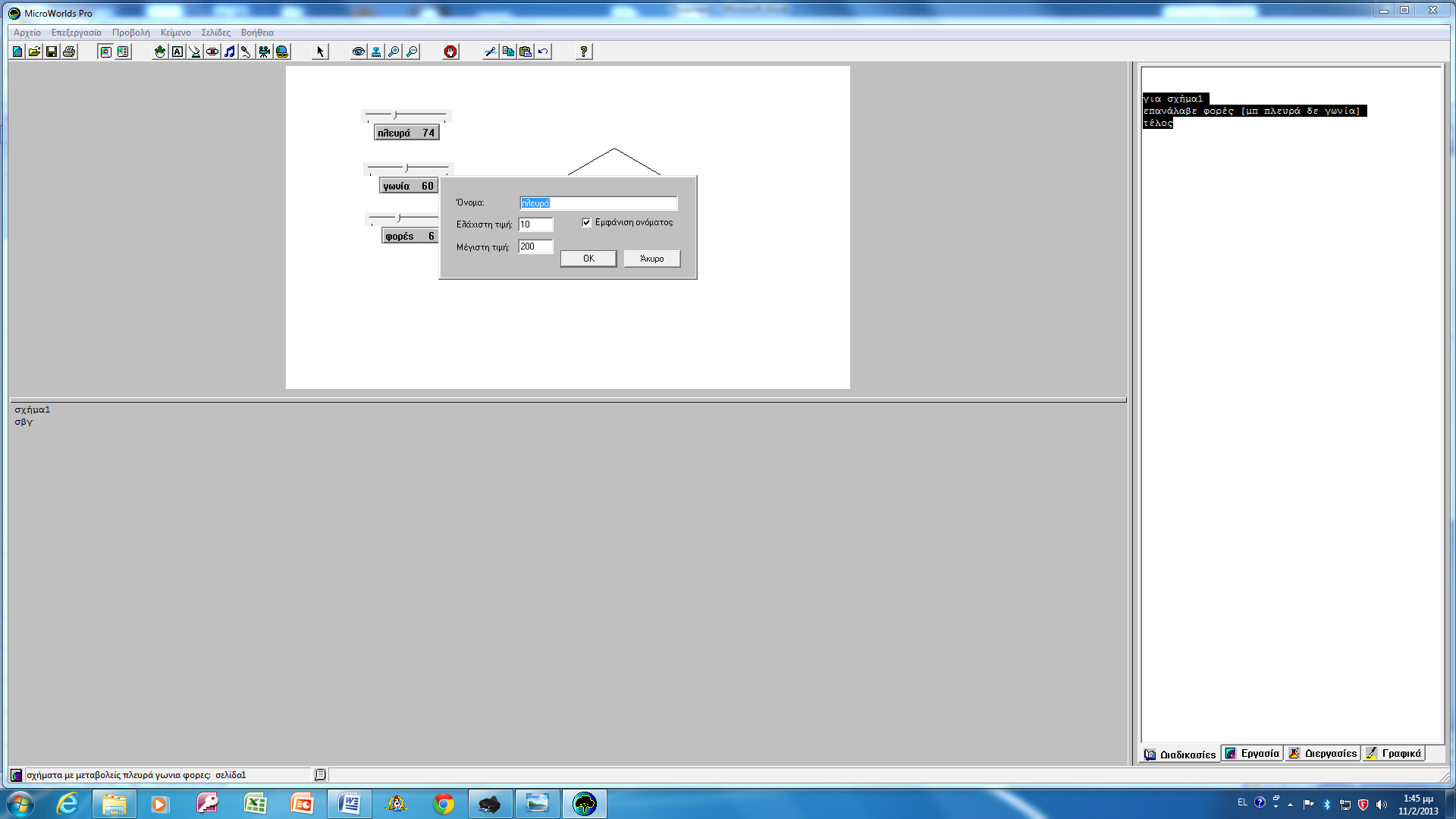 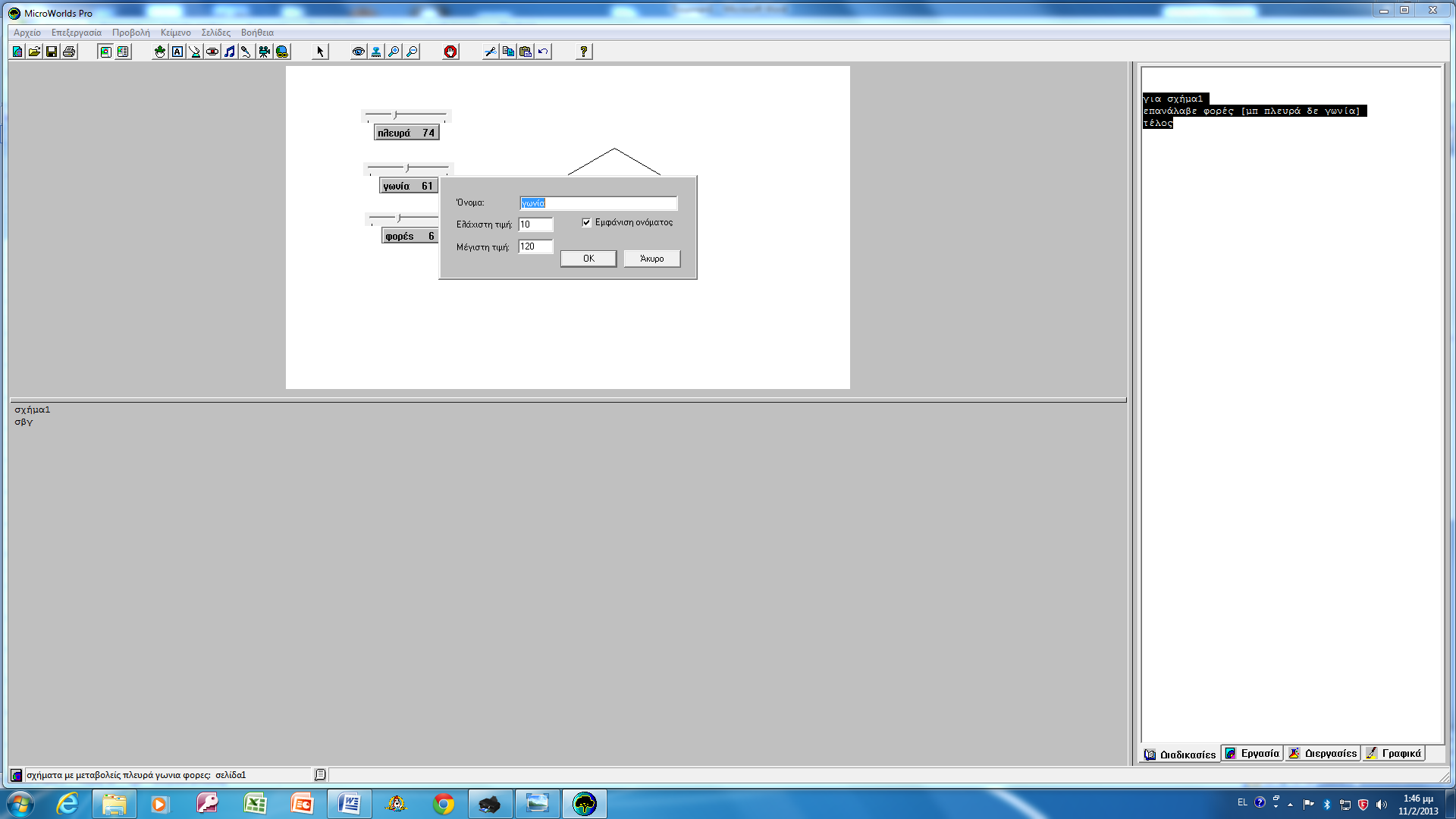 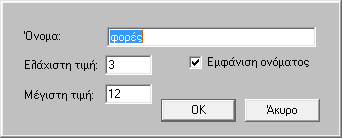 Δώστε τις παρακάτω τιμές και τρέξτε τη διαδικασία σχήμα1Φορές 	5Πλευρά    100Γωνία     72Πειραματιστείτε με δικιές σας τιμές και καταγράψτε ποια είναι η λειτουργία της διαδικασίας. ________________________________________________________________________________________________________________________________________________________________________________________________________________________  